41ème session du Groupe de travail de l'Examen périodique universel (EPU)07 au 18 novembre 2022Examen du rapport de la PologneDéclaration de la délégation togolaise						Genève, le 15 novembre 2022						(09 h 00 - 12h 30)M.  Kanyi FOLIVIPremier secrétaireMonsieur le Président,La délégation togolaise voudrait féliciter la délégation polonaise pour les efforts consentis dans la mise en œuvre des recommandations issues de son dernier passage devant le groupe de travail de l’EPU. Dans un esprit constructif, le Togo voudrait recommander à la Pologne :De prendre des mesures urgentes et concrètes en vue d’assurer l’effectivité du droit d’asile aux potentiels demandeurs, notamment à ses différents postes frontières, et garantir le principe du non refoulement. De mettre en place des mécanismes signalement et de plainte accessibles et confidentiels des violences faites aux femmes et aux enfants. Pour terminer, ma délégation souhaite un plein succès à la Pologne dans la mise en œuvre des recommandations issues du présent examen.Je vous remercie.OK, pour lectureA M B A S S A D E   DU TOGOMission permanente auprès de l'Office des Nations Unies et des autres Organisations internationales à Genève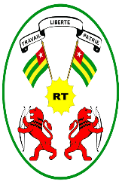                      REPUBLIQUE TOGOLAISE                            Travail- Liberté-Patrie